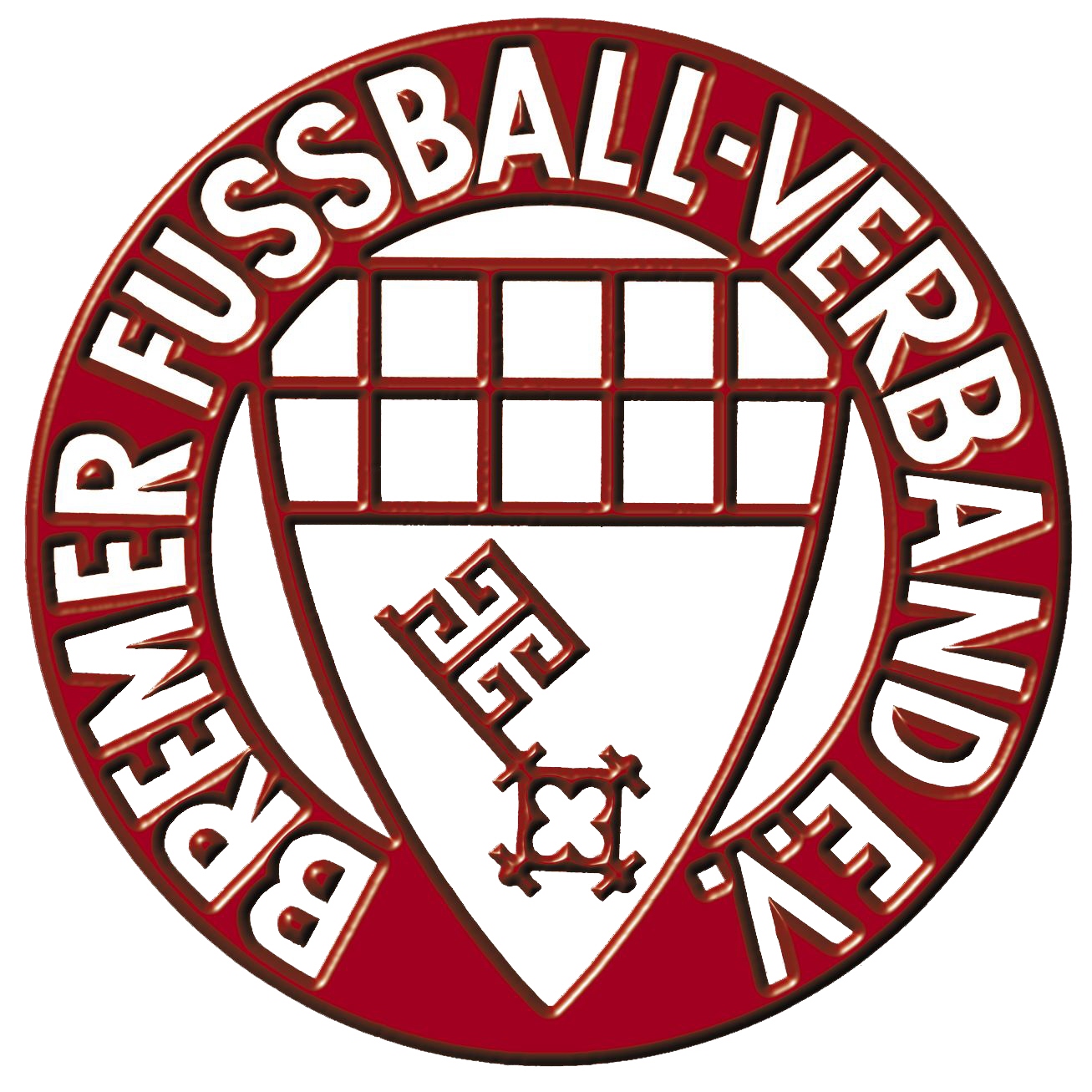 Schiedsrichter:   Name:      Vorname:      Datum:      Spielklasse:      Spiel Nr.:      Heimverein:      Gastverein:      Angaben zum Spieler:Name:      Vorname:      Rückenr.:      Angaben zum Spieler:Verein:      Verein:      Verein:      Angaben zum Vorfall:Spielminute:      Aktueller Spielstand:      Aktueller Spielstand:      Aktueller Spielstand:      Aktueller Spielstand:      Aktueller Spielstand:      Aktueller Spielstand:      Aktueller Spielstand:      Angaben zum Vorfall:Wurde ein Strafstoß verhängt?Ja: Nein: Nein: wenn ja, Tor? wenn ja, Tor? Ja: Nein:  Angaben zum Vorfall:Wo ereignete sich der Vorfall?Angaben zum Vorfall:Hat der Spieler das Spielfeld ruhig verlassen? Hat der Spieler das Spielfeld ruhig verlassen? Hat der Spieler das Spielfeld ruhig verlassen? Ja: Ja: Nein:      
(in der Stellungnahme darauf eingehen)Nein:      
(in der Stellungnahme darauf eingehen)Nein:      
(in der Stellungnahme darauf eingehen)Angaben zum Vorfall:Spieler vorher verwarnt bzw. auf Zeit des Feldes verwiesen?Spieler vorher verwarnt bzw. auf Zeit des Feldes verwiesen?Spieler vorher verwarnt bzw. auf Zeit des Feldes verwiesen?Spieler vorher verwarnt bzw. auf Zeit des Feldes verwiesen?Spieler vorher verwarnt bzw. auf Zeit des Feldes verwiesen?Spieler vorher verwarnt bzw. auf Zeit des Feldes verwiesen?Ja: Nein: Schilderung des Sachverhalts: Ort, Datum:      	gez.:      